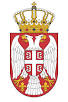          РЕПУБЛИКА СРБИЈА   Основна школа „Ђура Јакшић“                ОрешковицаБрој: 593Датум: 05.07.2019.На основу члана 119. став 1. тачка 1) Закона о основама система образовања и васпитања ("Сл. гласник РС", бр. 88/2017), члана 66. Закона о основном образовању и васпитању ("Сл. гласник РС", број 55/2013 и 101/2017) и члана 67 Статута ОШ „ЂУРА ЈАКШИЋ“ Орешковица, дана 5.7.2019. године, Школски одбор донео је следећи:ПРАВИЛНИКО ПОХВАЉИВАЊУ И НАГРАЂИВАЊУ УЧЕНИКАОпште одредбеЧлан 1.Овим правилником прописују се врсте похвала и награда које могу добити ученици1, као и услови и начин њиховог додељивања.Похвале и награде представљају средства за мотивисање ученика и узимају се у обзир у поступку предлагања закључне оцене.Члан 2.Похвале и награде додељују се ученицима за укупан успех, односно истицање у учењу и владању, за успех у раду и учењу у појединим наставним предметима, као и за успешно учешће у ваннаставним активностима.Поједином ученику може се доделити истовремено и похвала и награда. ПохвалеЧлан 3.Похвале ученицима, на предлог одељенског старешине и одељенског већа, додељује Наставничко веће Школе.Похвале могу бити писмене и усмене.Усмену похвалу ученик добија за остварене резултате у раду, учењу и понашању у току наставног периода и саопштава их одељенски старешина пред одељењем и родитељима.Писмену похвалу одељенског старешине и одељенског већа ученик добија за остварене резултате у раду, учењу и понашању, као и за учешће у културној и јавној делатности школе, на крају класификационог периода или на крају првог полугодишта и уписују се у ђачку књижицу.Члан 4.Ученик може добити похвалу за:1) одличан успех и примерно владање;2) постигнут изузетан успех из појединих наставних области, као и за изузетан успех у појединим ваннаставним активностима;3) освојено прво, друго или треће место на школским такмичењима;4) "Ученика генерације";5) "Спортисту генерације".Похвале из става 1. тач. 4) и 5) овог члана додељују се ученицима завршног разреда.Члан 5.Ученици који на крају наставне године постигну општи одличан успех и примерно владање, похваљују се за постигнут одличан успех и примерно владање.Похвала за постигнут изузетан успех из појединог наставног предмета, односно за постигнут изузетан успех у појединим ваннаставним активностима, додељује се ученицима који су се у току наставне године посебно истицали у тим наставним областима.Члан 6.Похвала "Ученик генерације" додељује се ученику завршног разреда, на крају наставне године, ако је ученик:1) постигао одличан општи успех и примерно владање из свих наставних предмета, од првог до завршног разреда;2) да се у току школовања истицао у ваннаставним активностима;3) да се у току школовања истицао у пружању помоћи другим ученицима, развијању односа другарског поверења, отворености, искрености међу ученицима и да ужива поверење међу својим друговима;4) да је у току школовања имао правилан и коректан однос према наставницима, стручним сарадницима и другим запосленима у Школи, као и према родитељима других ученика.Наведени услови морају бити кумулативно испуњени.Похвала се додељује само једном ученику.Похвалу "Ученик генерације" додељује наставничко веће, на предлог одељенског већа, по прибављеном мишљењу ученичког парламента.Члан 7.Похвала "Спортиста генерације" додељује се једном ученику завршног разреда који је у току школовања постигао изузетне резултате у спортским активностима и најмање општи врло добар успех из наставних предмета и примерно владање.Похвалу из става 1. овог члана додељује Наставничко веће, на предлог одељенског већа, по прибављеном мишљењу Ученичког парламента.НаградеЧлан 8.Награде се додељују ученицима као признање за изузетан успех постигнут у учењу и раду у свим наставним и ваннаставним активностима, као и признање за освојено место на такмичењима које је Школа организовала или у њима учествовала. Награде се могу доделити поједином ученику, групи ученика или одељенској заједници.Награде се додељују на крају наставне године.Члан 9.Награде додељује Наставничко веће Школе, на предлог одељенског старешине, по прибављеном мишљењу одељенског већа или стручног актива, односно на предлог органа или организације у којој се остварује програм практичне наставе, односно праксе.Школски одбор Школе одобрава средства за доделу награда.Члан 10.Награде ученицима преко Школе, уз активно учешће и мишљење стручних органа Школе о додељивању ове награде, могу додељивати и донатори, односно спонзори, на основу критеријума које пропишу својим актима.Члан 11.Награде се могу додељивати у виду посебних диплома, уверења, књига, а у изузетним случајевима и у новчаним износима.Ученици се могу наградити и на следећи начин:1) упућивањем на екскурзију, летовање, зимовање и сл.2) посетом позоришним и биоскопским представама, концертима, спортским манифестацијама и сл.3) куповином књига, спортске опреме, школских реквизита и прибора и сл.Члан 12.Установа води евиденцију о похвалама и наградама освојеним током образовања у складу са Законом.2Завршне одредбеЧлан 13.У случају нејасноћа тумачење одредби овог правилника даје Школски одбор.Члан 14.Овај правилник ступа на снагу осмог дана од дана објављивања на огласној табли школе.ПРЕДСЕДНИК ШКОЛСКОГ ОДБОРА_________________________                                                                                    Далибор ПајкићОбјављено на огласној табли 5.7.2019. године.